High Productivity Single Pass Electrochemical Birch Reduction of Naphthalenes in a Continuous Flow Electrochemical Taylor Vortex Reactor Darren S. Leea, Ashley Lovea, Zakaria Mansourib, Toby H. Waldron Clarkea, David C. Harrowvenc, Richard Jefferson-Lovedayb, Stephen J. Pickeringb, Martyn Poliakoffa (https://orcid.org/0000-0002-8704-5636), Michael W. George*a (https://orcid.org/0000-0002-7844-1696)a) School of Chemistry, University of Nottingham, University Park, Nottingham, NG7 2RD, UKb) Department of Mechanical and Manufacturing Engineering, University Park, University of Nottingham, Nottingham NG7 2RD, U.K.c) School of Chemistry, University of Southampton, Highfield, Southampton, SO17 1BJ, UKEmail: mike.george@nottingham.ac.ukTOC Graphic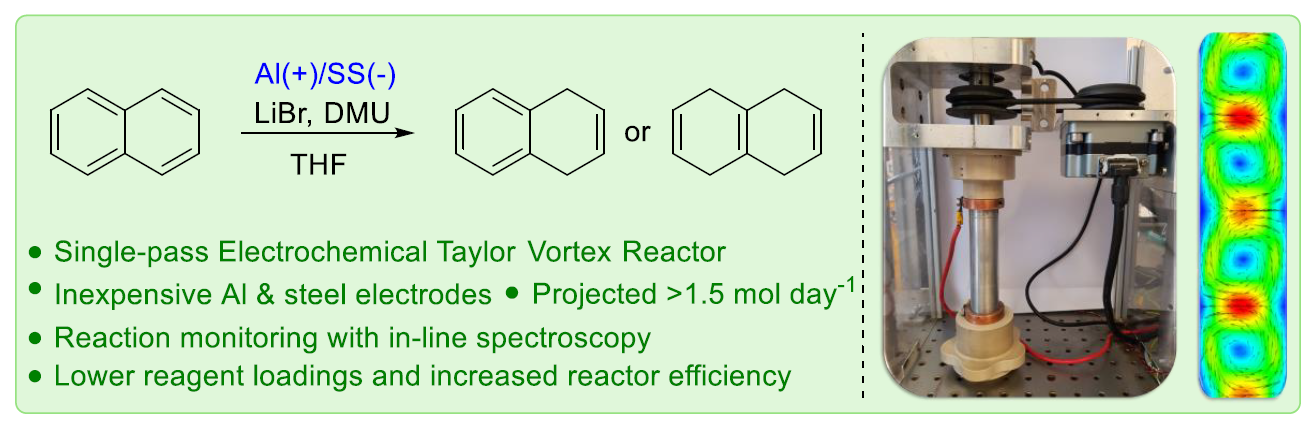 AbstractWe report the development of a single pass electrochemical Birch reduction carried out in a small footprint electrochemical Taylor vortex reactor with projected productivities of >80 g day-1 (based on 32.2 mmol h-1), using a modified version of our previously reported reactor [Org. Process Res. Dev. 2021, 25, 7, 1619–1627], consisting of a static outer electrode and a rapidly rotating cylindrical inner electrode. In this study, we used an aluminium tube as the sacrificial outer electrode and stainless-steel as the rotating inner electrode. We have established the viability of using a sacrificial aluminium anode for the electrochemical reduction of naphthalene and by varying the current, we can switch between high selectivity (>90%) for either the single ring reduction or double ring reduction with >80 g day-1 projected productivity for either product.  The concentration of LiBr in solution changes the fluid dynamics of the reaction mixture investigated by Computational Fluid Dynamics (CFD), and this affects equilibration time, monitored using FTIR. We show that the concentrations of electrolyte (LiBr) and proton source (dimethylurea) can be reduced whilst maintaining high reaction efficiency. We also report the reduction of 1-aminonaphthalene which has been used as a precursor to the API Ropinirole. We find that our methodology produces the corresponding dihydronaphthalene in excellent selectivity and 88% isolated yield in an uninterrupted run of > 8 h with a projected productivity of >100 g day-1.Key WordsBirch Reduction, Electroreduction, Electrochemistry, De-aromatisation, Continuous Flow, Taylor Vortex ReactorIntroductionThe de-aromatisation of arene moieties is of current interest, including the drive in medicinal chemistry to move away from the flat functionalities of aromatic rings and explore alternative 3D scaffolds.1-3  De-aromatisation can be achieved by utilising a range of different methodologies,4, 5 including oxidative methods,6-8 hydrogenation,9 transition metal mediated,10, 11 and nucleophilic addition approaches.12  Dissolving metal reduction, or Birch reduction, is one such method that allows for the direct reduction of aromatic rings to 1,4-dienes (Figure 1).13  The traditional synthetic methodology of this reaction requires the use of alkali metals (typically Li, Na or K) dissolved in liquid NH3 which, in turn, necessitates cooling (typically < −33 °C) to maintain its liquid state.14  The harsh and challenging conditions of this methodology mean that it is not favoured in industrial settings as it presents several safety challenges with copious amounts of ammonia upon scale-up.15, 16  Whilst there have been several efforts to produce an ammonia-free Birch reduction, the methodologies have only been demonstrated on small scales17-19 and in some cases they led to over-reduction of the Birch type products.20-22  A recent report by Koide and co-workers demonstrated that a Birch reduction could be achieved by replacing ammonia with ethylenediamine in THF and lithium metal as the reducing agent.15  They scaled up this methodology to 61 g scale in batch.  There have also been efforts to further develop a milder methodology by circumventing the need to use an alkali metal as the reducing agent, hence there is a focus on photochemistry23, 24 and electrochemistry.  In these approaches the alkali metal is effectively replaced by an electron supplied from either a photocatalyst or from the surface of an electrode in an electrochemical cell.Electrochemistry is an attractive methodology for this type of reduction because it uses electricity to drive the reaction, by relying on electrons transferred from an electrode surface in an electrochemical cell.  Electrochemical methods can often enable access to reactive intermediates without the need for excessive or harsh reagents.25-31  Several key developments toward an electrochemical Birch reduction have been made (Figure 1); in 1987, Thiebault and co-workers, described a single compartment electrochemical cell where they performed the electrochemical reduction of a range of different substrates using liquid ammonia and a dissolving magnesium anode and an aluminium cathode.32  In a similar manner, Bard and co-workers, in 1992, performed the reduction of C60 in liquid ammonia using Pt mesh electrodes.33  In 2003, Kashimura and co-workers reported the electroreduction of aromatics using magnesium electrodes and t-BuOH as a proton donor in THF.  They discovered that the aprotic solvent THF was the optimal solvent for the transformation.  These electrochemical examples only dealt with small scale batch reactions, but more recently Baran and co-workers reported an elegant methodology with the use of tripyrrolidinophosphoramide (TPPA, see Figure 1) as an additive inspired by Li-ion battery technology,34 to prevent the plating out of Li metal which can occur under electrochemical conditions.35  Their work involved two methodologies, one using a magnesium anode and galvanised steel cathode at ambient temperature and the second method using an aluminium anode and a zinc cathode with cooling to -78 °C.  The first method was scaled up using a plate-type undivided cell operating in a circulating loop for 62 h to yield ca. 65 g of reduced TBDMS protected p-cresol from 100 g of substrate.Continuous flow processing techniques have many advantages over traditional batch set-ups for electrochemical reactions because interelectrode gaps are often small with a large electrode surface area relative to the volume of solution being processed thereby boosting effciency.29, 36-43  Many small-scale electrochemical reactor designs have been developed for flow chemistry over the past decade.44-50  One reactor type that had been under-utilised for synthetic electrochemistry is the Taylor vortex reactor.51 Recently, we reported an electrochemical flow Taylor vortex reactor52 that consists of a tubular electrode (anode - graphite) with a rotating cylinder (cathode – stainless-steel) on the inside that serves as the second electrode. This reactor design builds on our successful photochemical vortex reactor designs reported previously53, 54.  The gap between the electrodes is intentionally small (0.5 - 2 mm) so that Taylor vortices are formed in the annulus when the inner electrode is rapidly rotated.  We have reported this use of the electrochemical Taylor vortex reactor with two electrochemical oxidation reactions which both gave high and tunable selectivity between two possible products.  In this paper we demonstrate the viability of using the electro-vortex reactor for electrochemical reductions involving sacrificial electrodes with a proof-of-concept study using the reductive de-aromatisation of naphthalene 1a, and of 1-aminonaphthalene 1b which has been used as a precursor to the API Ropinirole.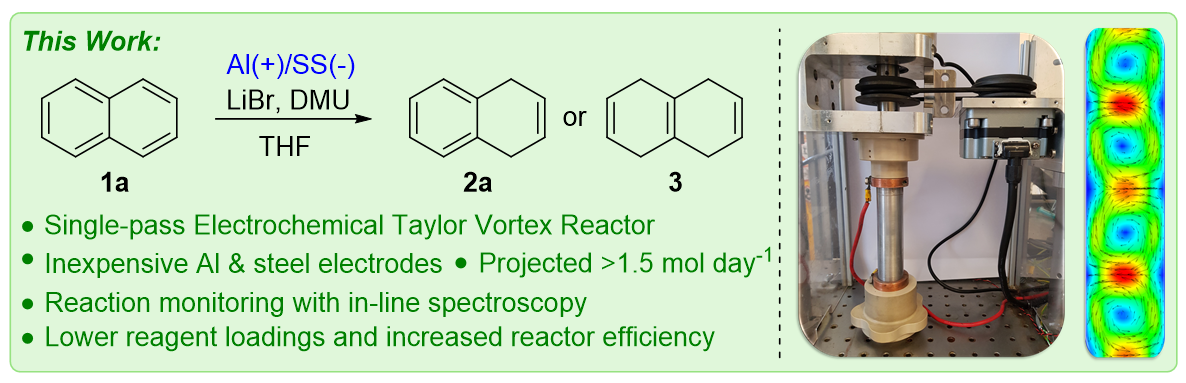 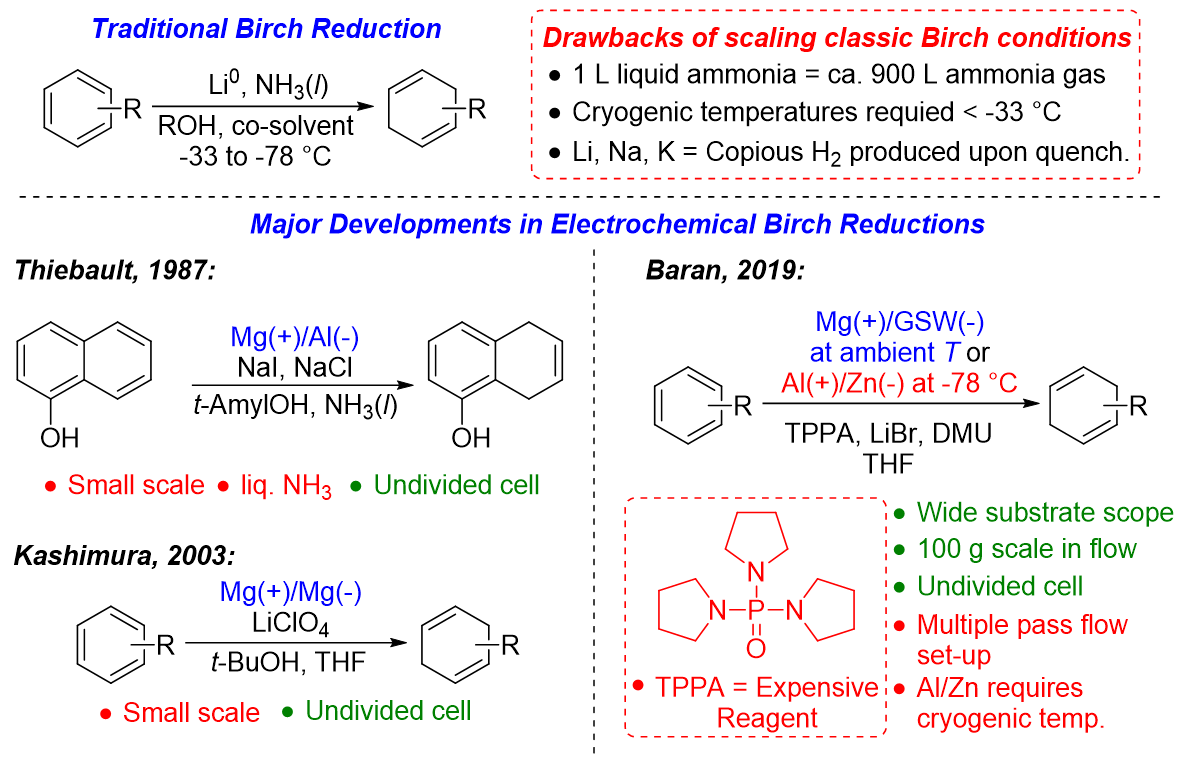 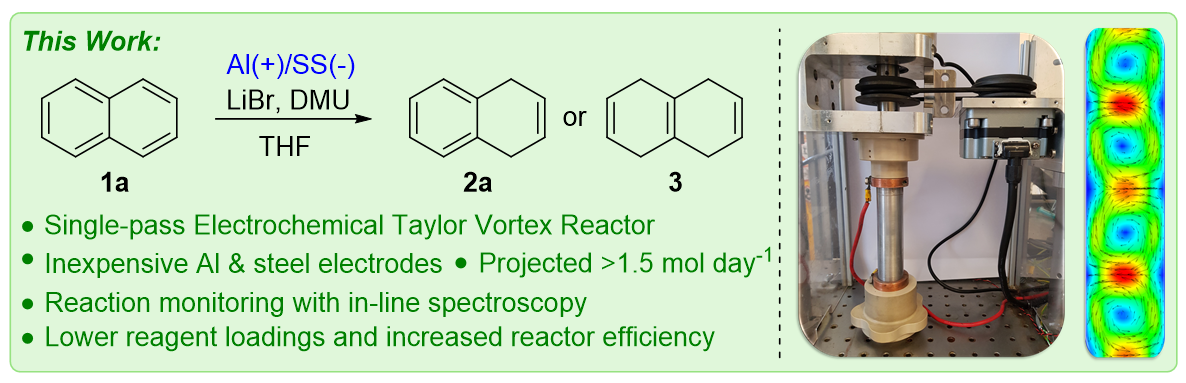 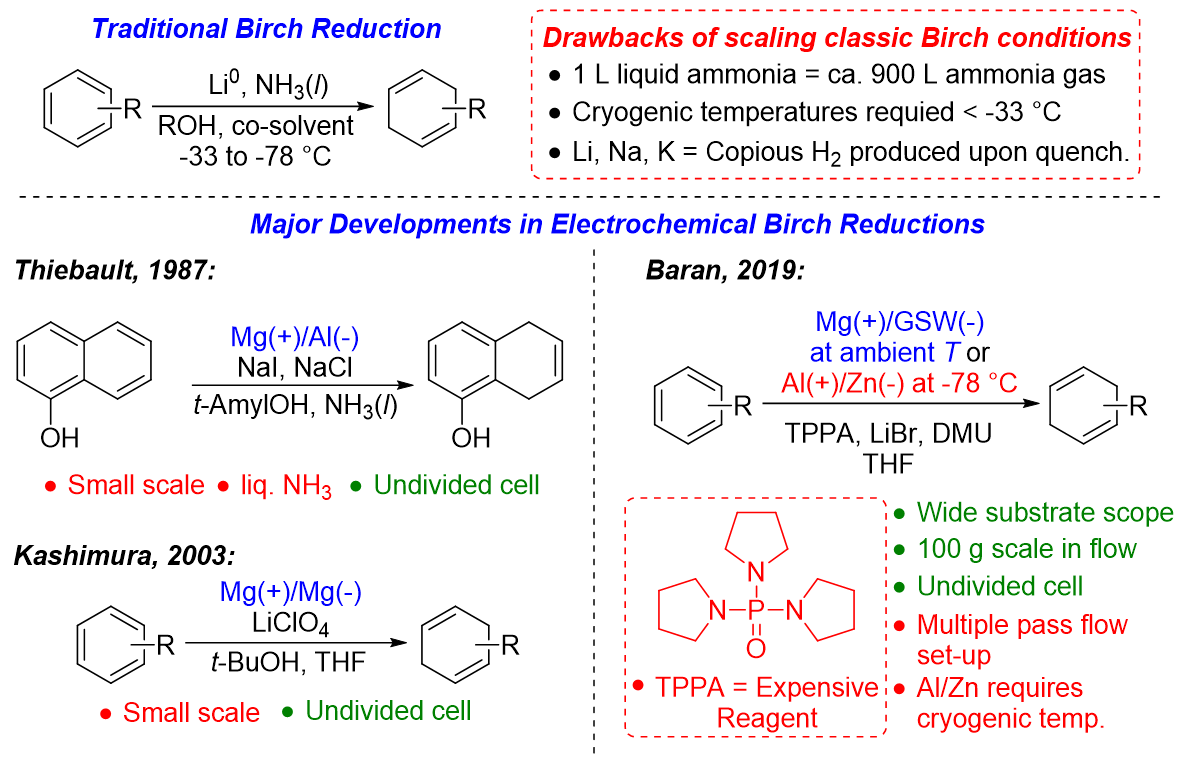 Figure 1. Schematic showing the traditional Birch reduction (top), together with the major developments in electrochemical variants of this reaction including our electrochemical Birch reduction approach described in this paper.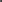 Results and DiscussionThe electrochemical Taylor vortex reactor is based on the Taylor-Couette flow principle and consists of a static outer cylinder (Ro = 11 mm) and rotating inner cylinder (Ri = 9.5 mm), which act as the electrodes of the cell.  There is a narrow gap of 1.5 mm width between the two cylinders that forms the annulus in which the reaction takes place. The internal volume of the annulus is 17.8 mL. A PEEK cap and base provide insulating seals between the two cylinders. The cap and base have ports to allow the reaction mixture to flow in and out of the reactor.The reactor design allows the formation of the axisymmetric toroidal vortices, known as Taylor vortices, that emerge when the rotation speed (Ω) of the inner cylinder is increased above the so called critical rotation Reynolds number Recr = ρUΩd/μ (known also as Taylor number), where ρ is the density of the fluid, UΩ is the linear speed of the inner cylinder, d is the gap width, and μ is the dynamic viscosity of the fluid. The critical Reynolds number depends strongly on the radius ratio η = Ri/Ro, which is 0.8636 for the present reactor design. This value leads to the critical Reynolds number 109 according to the experiments reported by Di Prima & Swinney. Thus, the ratio between the actual Reynolds ReΩ number and the critical Reynolds number Recr should be above 1 to allow the formation of the Taylor vortex flow instability, which has a laminar regime. The continuous increase of the inner cylinder rotation speed leads to an increase in the number of the vortices and a progression of the Taylor vortex flow instability to become turbulent above a second critical value Re’cr. The Reynolds number ratio ReΩ/Recr of the turbulent Taylor vortex flow is around 20, according to the work of Di Prima & Swinney.55 Moreover, the increase in the rotation speed of the inner cylinder is expected to increase mixing efficiency within the gap and enhance the electrochemical reaction.  Our original report52, focused on electrochemical oxidation, which used graphite tube as the outer anode of the reactor. Here, however as a sacrificial anode is required for this type of reduction reaction, other materials were considered for the electrodes; indeed, when the reduction reaction was run with the graphite anode, no reaction took place.  We opted for an aluminium anode as it is a commonly used sacrificial electrode and is relatively inexpensive, inert, and easy to machine, making it ideal for use in our reactor design.  Stainless-steel was used for the rotating inner cathode. A schematic of the reactor is depicted in Figure 2 and a full piping diagram showing the overall set-up is detailed in the ESI. Unpublished experiments to measure the residence time distribution in our original electrochemical Taylor vortex reactor with a carbon outer electrode52 indicated that the mean residence time was only slightly longer than the value estimated by dividing the reactor volume by the volumetric flow rate. The lengthening of the time may well have due to the adsorption of the Rose Bengal dye used in the experiment to the porous carbon electrode. It seems reasonable to suppose that a similar residence time distribution will apply to the reactor in this paper. Tachograph measurements on our belt drive system indicated that the actual rotational speed at the setting of 4000 rpm was within ± 50 rpm of the set point.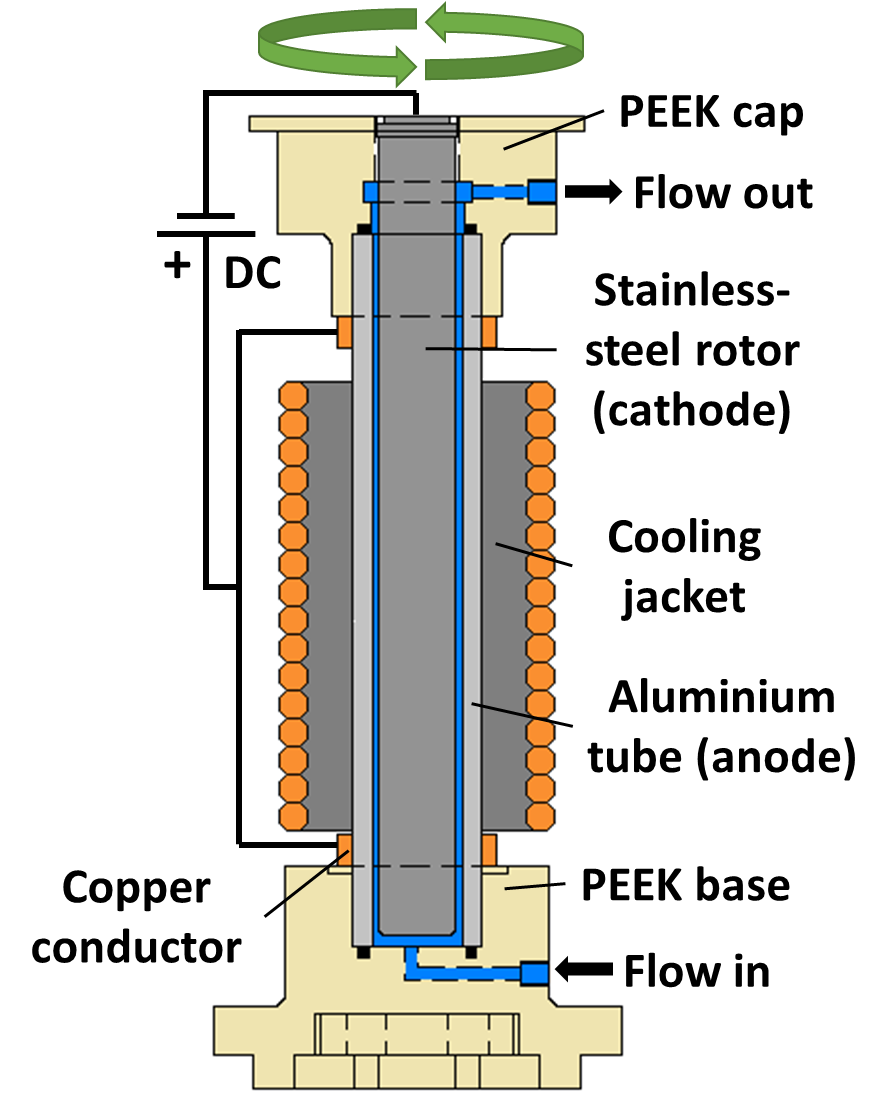 Figure 2. Simplified cross-section of the reactor, showing the reaction solution in blue. The cooling jacket consists of an aluminium block with a copper coil wrapped around. The motor and brush assembly, which provides the electrical connection to the rotor, which was completely smooth, are not shown explicitly. The reactor was only operated in the vertical orientation. With the electrode materials chosen, we began exploring conditions for the reduction of 1a with the aim of selectively producing 2a in high yield with a single pass through the reactor (Figure 3a). Our starting point was to repeat conditions from Baran’s report, i.e. 1a in THF with LiBr (7.5 equiv.) as the electrolyte, DMU (N,N-dimethylurea, 3 equiv.) as the proton source and TPPA (10 equiv.). Under these conditions the conversion of 1a was consumed and the selectivity was promising, however repeatability was poor as the reactor could not be operated for more than 20-30 min at which point blockages were encountered due to the build of a black tar like substance (see ESI for further details). The omission of TPPA allowed for the reaction mixture to be passed through the reactor without blockage, however the desired current could not be achieved without increasing the amount of LiBr/DMU (see ESI for further details). We initially found that 1a in THF with 3 M LiBr and 12 equiv. of DMU gave stable reaction conditions. We noted that in some cases, when the reaction was performed under non-anhydrous conditions, a cloudy solution containing black/grey particles sometimes appears in the output stream, in agreement with previous reports34. By contrast, when the solution is prepared anhydrously (see experimental section), the output stream appears clear and free of insoluble particles and the reactor operated stably running without problems for extended periods, tested up to 6 h. During the initial scoping of this reaction in the electrochemical Taylor vortex reactor we discovered that it takes significantly longer to reach steady state compared to our previous studies, where approximately three reactor volumes were sufficient. In previous cases, we employed relatively dilute solutions but, due to the higher concentration of LiBr and DMU in this reaction mixture, the overall solution was relatively viscous in comparison to those studied before. Therefore, we chose to monitor the reaction using inline FTIR (Figure 3b) and Raman (Figure 3c) measuring at the reactor outlet, allowing us to follow, in real time, the consumption of the DMU and 1a along with the appearance of 2a/3. FTIR and Raman were used simultaneously to exploit their unique advantages, e.g., the sensitivity for monitoring polar vibrational modes, particularly those of DMU (See ESI), while Raman is more effective for the polarisable vibrations of the substrate and products. The Raman also facilitated the detection of species with vibrational modes <700 cm-1, a region needed to reliably monitor the production of 2b, as discussed below. With these live data we were able to monitor the equilibration of the reactor in real-time to ensure that a steady state was achieved before taking samples (Figure 3). In addition, steady state at-line A-TEEM (Absorbance-Transmission fluorescence Excitation and Emission Matrix) spectra were taken of the 3 stages of the process (i.e. at steady states of 1a, 2a and 3). The A-TEEM technique allows us to simultaneously measure the absorption, transmission and fluorescence of a sample in a matter of seconds and to construct a 3D “fingerprint” or spectral matrix unique to each sample, by correlating excitation and emission wavelengths to fluorescence intensity; this, in turn, can be used to monitor progress of the reaction (Figure 3d). The distinct excitation emission matrix (EEM) obtained from the reactor outflow demonstrates the characteristic changes associated with the de-aromatisation of the substrates. During the reduction the emission energies of the compounds increase and initially there is large shift to a higher energy emission as 1a is reduced to 2a. However, there is a much less pronounced shift as 2a is reduced to 3. The combination of these three process analytical techniques (PAT) proved to be a powerful tool for monitoring the electrochemical reduction in our reactor.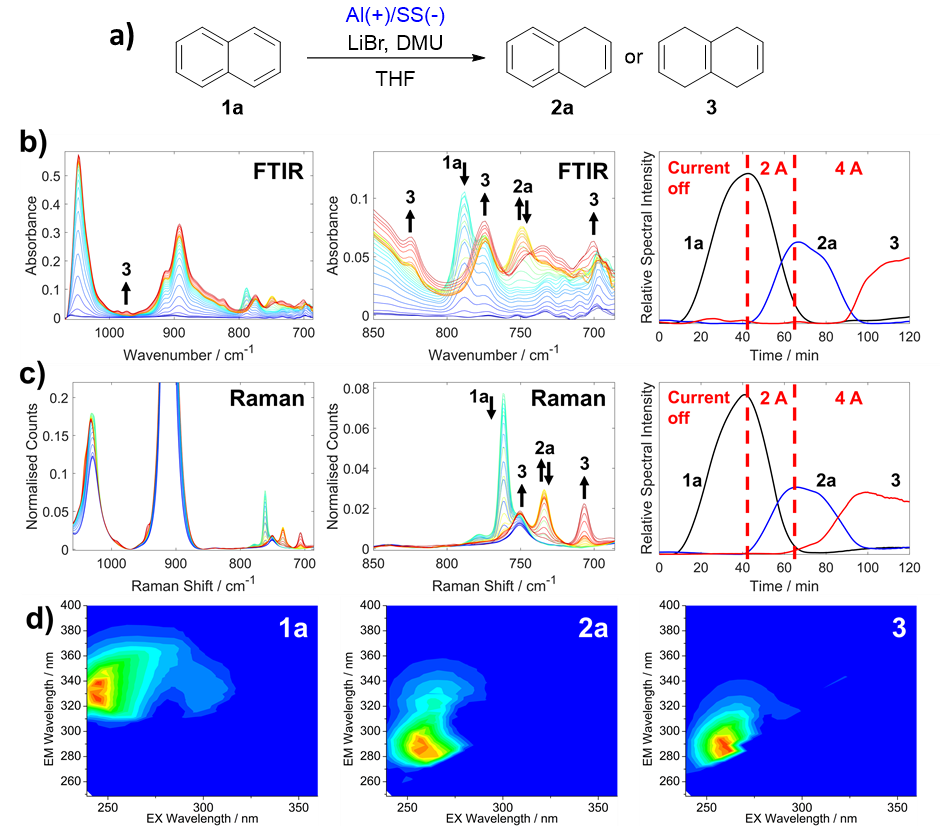 Figure 3. Process monitoring spectra for the continuous two stage Birch reduction of naphthalene shown schematically in (a) with 18 mL reactor volume and a 1.75 mL/min flow rate (b) illustrates the FTIR data: Left and middle, solvent subtracted inline FTIR spectra with peaks relating to 1a, 2a and 3 beginning from the time that the fluid flowing through the reactor was switched from pure THF to the reaction mixture. The large peaks observed at ca. 890 and 1050 cm-1 are due to the changes in the THF spectrum associated with the addition of LiBr and the band relating to 3 at 770 cm-1 overlaps with that of DMU. The curves on the Right shows the spectral intensities which are related to concentrations of 1a, 2a and 3 at different currents.  The curves are derived from the FTIR data after deconvolution with multivariate curve resolution. (c) shows the corresponding Raman data; Left and middle, spectra with peaks relating to 1a, 2a and 3. The peaks at ca. 900 and 1025 cm-1 are due to THF as well as the small peak at ca. 750 cm-1 which overlaps with 3 The curves on the Right show the Raman monitoring of 1a, 2a and 3 taken from spectral intensities after deconvolution with multivariate curve resolution. (d) shows EEM spectra of 1a, 2a and 3 taken from samples collected at 40, 63 and 117 minutes into the operation of the reactor respectively. The EEM spectra consist of a two-dimensional contour plot of excitation vs. emission with the normalized fluorescence intensity shown by different colours (Blue: low intensity, Red: high intensity) which together provide the so-called “molecular fingerprint” of the compound (2-D and 3-D plots of EEM spectra are compared in Fig. S20 in the ESI). After initial optimisation (see ESI for further details) we found that the reaction proceeded better in the absence of TPPA.  With a flow rate of 1.75 mL min-1 and a current of 520 mA, we obtained high conversion of 1 (85%) with 84% yield of 2a and 1% of 3; that is >98% selectivity towards the single reduction product 2a. The viscosity of the reaction mixture was found to be ca. x 5.5 greater than that of neat THF and high viscosity is clearly undesirable for a flow process. We found that the concentration of LiBr contributed most to the viscosity, and decided to investigate the effect of reducing the concentration of DMU and LiBr. Reducing the concentration of LiBr and DMU by half (1.5 M LiBr, 6 equiv. DMU) and to a quarter (0.75 M LiBr, 3 equiv. DMU) of the original amount led to only a slight decrease in the yield of 2a to 59% and 61% respectively, whilst maintaining high selectivity. The voltage required to maintain the 520 mA current varied for each of the three different concentrations of LiBr (see ESI for further details). Interestingly, the 1.5 M LiBr solution required the lowest voltage (3.0 V versus 3.2 V for the 3 M solution) while the 0.75 M solution needed the highest voltage at 4.6 V. In addition to the variation in voltage and yield, a difference in the time required for the reaction to achieve a steady state output was also observed (see ESI for further details). When using the less concentrated solution the time to reach steady sate (ca. 40 min) was approximately half that of the higher concentration (ca. 80 min). Given this variation in equilibration time, we postulated that the variation in viscosity could yield a difference in the mixing efficiency for the 3 solutions. Indeed, the variation in viscosity affects the rotation Reynolds number, and thus, the higher concentration is expected to lead to a lower ReΩ and consequently a slow mixing process and a higher equilibration time (e.g., the less concentrated solution at 4000 rpm inner cylinder rotation speed has a ReΩ =8300, whereas the higher concentrated solution at the same rotation speed has a ReΩ =2700). In addition, experiments in the literature showed that the viscosity increase results in a decrease of the number of vortices present in the reactor.Computational fluid dynamics (CFD) is used to support both the experimental findings, theoretical explanation, and mixing efficiency hypothesis. The CFD simulations were conducted using the commercial software ANSYS-Fluent 2022R1. The modelled electrochemical Taylor vortex reactor was two dimensional (2D) and symmetric with a mesh size has 146k nodes (see ESI for further details about the validation of the CFD with the experiments from the literature). A species of a mass fraction of 0.1 that has the same properties of the solution is injected from the inner cylinder to model the electrochemical reaction. Two flow regimes are investigated, laminar and turbulent to assess their effects on the mixing efficiency (equilibration time). For the laminar case, the inner cylinder rotation speed is set at 100 rpm for the 0.75 and 1.5 solutions and 200 rpm for the 3M solution to ensures a Reynolds number ratio above 1. For the turbulent case, the inner cylinder rotation speed is set at 4000 rpm for the solutions, which guarantees a Reynolds number ratio above 20, see Table 1.Table 1. Summary of the modelled cases in the CFD.The CFD results (Figure 4a) revealed that the equilibration time (when the mixing efficiency reaches a steady state) increases and as the viscosity of the solution increases. This effect occurs both at laminar (100 rpm and 200 rpm) and turbulent (4000 rm) regimes. However, at high rotation speed (turbulent Taylor flow) the equilibration time is lower than that at low rotation speed (laminar Taylor flow). This is due to the increase in the vortices momentum under turbulent regime, which contributes to the quick mixing of the solution and consequently low equilibration time is achieved. Figure 4b shows the transport of the species that are a good tracer of the Taylor vortices for the different solutions and demonstrates the delay in the equilibration time when the solution is more viscous. The reason behind this is due to the increase in the shear stress (flow resistance force) at higher fluid viscosity, which delays the momentum transfer from the rotating cylinder to the solution in the gap. Thus, the Taylor vortices formation is also delayed. Moreover, one can notice (Table 1) that at the turbulent regime (4000 rpm), the Reynolds number ratio (ReΩ/Recr) of the higher viscous solution (3 M) is almost three times lower than that of the less viscous solution (0.75 M).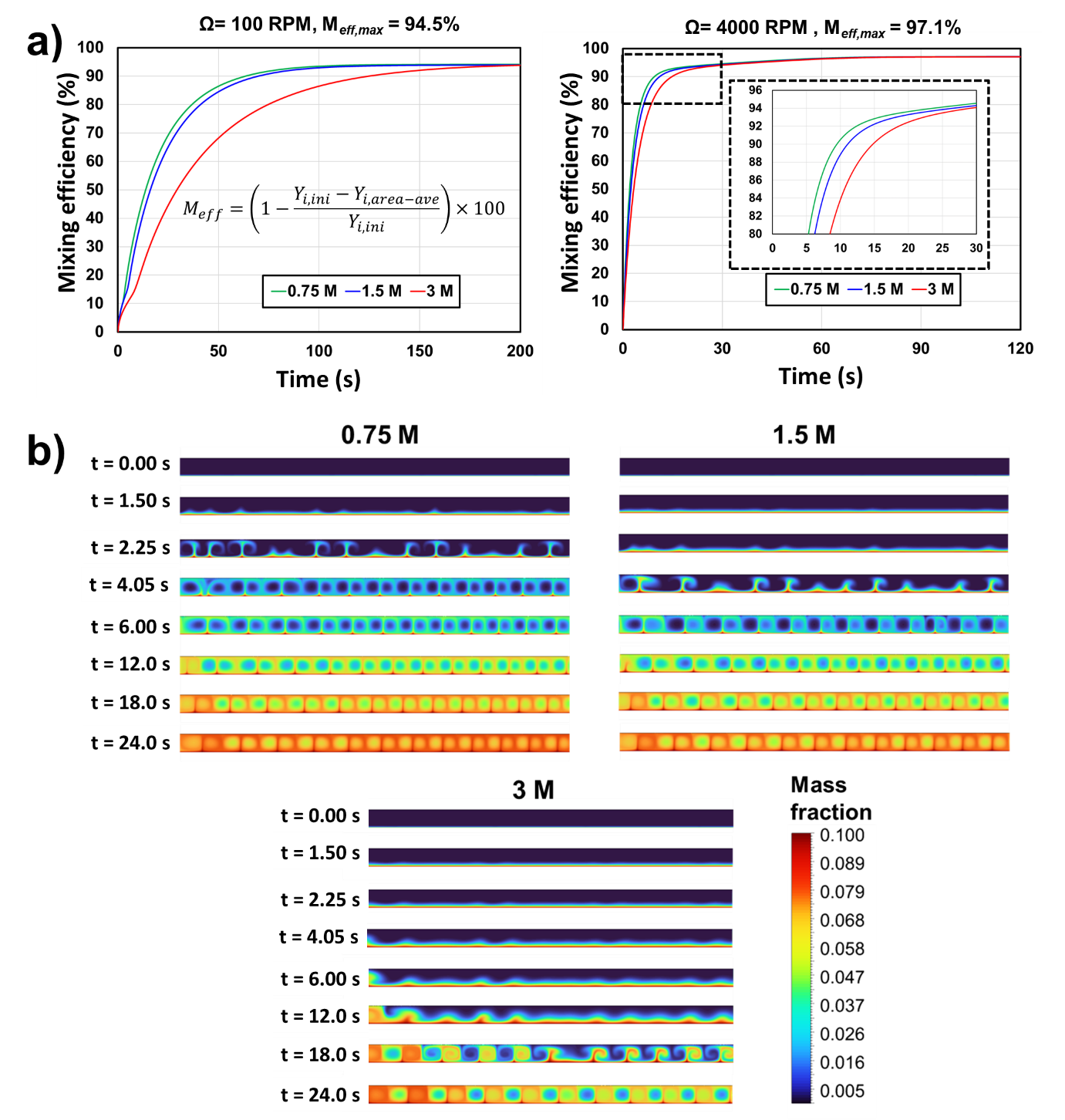 Figure 4. The results of a CFD investigation of the effect of the increasing viscosity of the reaction mixture with increasing concentrations of LiBr. (a) Plots of mixing efficiency over time for three solutions (0.75 M and 1.5 M and 3 M) of increasing viscosity (left) at 100 rpm for and 200 rpm for the most viscous 3 M and (right) at 4000 rpm. (b) CFD simulations showing the formation of the vortices and their transport within the reactor gap over time.The effect of rotation speed was studied using the 1.5 M solution, which, surprisingly, revealed that there was little difference in the yields of 2a and 3 at the different rotation speeds studied, suggesting that any mixing is sufficient for the chemistry (see ESI for further details). However, the study did reveal that operating the reactor without rotation was detrimental both to the overall yield and to the selectivity of the reaction. Furthermore, with no rotation, the voltage required to reach the desired current was significantly higher (ca. 8.5 V at 0 rpm vs ca. 3.0 V with rotation).The productivity of the reaction could be increased by simultaneously increasing the flow rate and current, however higher currents necessarily required higher voltages leading increased temperatures of the reactor. Therefore, an aluminium cooling jacket with a copper coil fed by a recirculating chiller was used to maintain a stable temperature in the reactor. We found, in terms of conversion and selectivity, that the reaction worked best when the temperature was maintained in the range of 10-30 °C, see Table 2. With the temperature maintained at approx. 25 °C the selectivity of 2a could be as high as 98% (Table 2, entry 1) and when the applied current was doubled, the selectivity could be inverted to produce 3 in 94% yield (Table 2, entry 2). At higher flow rates and currents, it appears that the selectivity of 2a is slightly decreased slightly from 98% (with 520 mA at 1 mL min-1, Table 2, entry 1) to 91% (with 1040 mA at 2 mL min-1, Table 2, entry 3) and then to 82% (with 2080 mA at 4 mL min-1, Table 2, entry 5). However, the selectivity for 3 remains approximately the same (94-96% Table 2, entries 2,4 and 6). With 2080 mA, the yield of 2a (Table 2, entry 5) was projected to be delivered at 81 g day-1 (620 mmol day-1). For the double ring reduction to 3 at highest current and flow rate (Table 2, entry 6), 3 was projected to be delivered at 100 g day-1 (770 mmol day-1).56 Table 2. Scaling of current and flow rate to selectively produce 2a and 3 in a single pass of the electro-vortex reactor.Standard conditions: 4000 rpm, 0.14M 1, 1.5M LiBr and 6 equivalents of DMU in THF. a) Res. Time = Residence Time based on reactor volume of 17.8 mL. b) Average voltage measured at steady state. c) Conversion and yield determined by 1H NMR analysis. d) Projected productivity = [[conc. of 1a x flow rate]/1000] x MW of 2a/3] x 60 x % yield (% yield is expressed as a decimal). MW of 2a = 130.19. MW of 3 = 132.21. Actual throughput was 300 mL of reaction mixture.We investigated the viability of the methodology on other naphthalene derivatives, in particular 1-aminonapthalene 1b which is of interest because of its  use in the synthesis of the API Ropinirole·HCl, developed by Harrowven and co-workers (Figure 5a).57 The reduction product 2b was formed with high yield and selectivity, with only a trace of the over-reduction product, 5-aminotetralin, present. A sample (100 mL) was collected once the reactor was at the steady state, which was worked up to give an isolated yield of 95% for 2b which equates to a projected productivity for 2b of 114 g day-1 (782 mmol day-1).  The conversion of 1b was also followed with PAT (Figure 5b-c). In this instance Raman spectroscopy and A-TEEMS proved the best option because the most prominent peaks for 1b were outside the spectral window of FTIR (See ESI). Nevertheless, the consumption of DMU could again be followed by FTIR and corresponded well with the consumption of 1b as shown in the Raman spectra. Additionally in the A-TEEMS fingerprints, the de-aromatisation of 1b was again accompanied by a blue-shift in emission energy as 2b was produced, displaying a distinct EEM signature that is characteristic of the product. This demonstrated the speed (~10 s) at which A-TEEMS spectroscopy can be deployed to monitor a reaction, delivering a spectral signature that is easier for an operator to interpret than the more traditional vibrational spectroscopic approaches, such as Raman. Figure 5c also demonstrates that the A-TEEMS was sensitive enough to detect the residual 1b (<5%) in solution that was not converted to 2b.We then ran the reduction of 1-aminonaphthalene, 1b, continuously for > 8 h (until our supply of 1b was exhausted). A 2.0 L solution of reaction mixture containing 40 g 1-aminonapthalene was processed in the electrochemical Taylor vortex reactor over a continuous period of 8 h 20 min at a flow rate of 4 mL/min. 1H NMR spectra were consistent with >90% selectivity towards the desired reduction product, and an isolated yield of 88% was obtained (35.8 g, 0.25 mol). Accompanying this, we analysed the loss of mass and the change in the internal diameter of the tubular Al sacrificial electrode (see ESI for data). The total mass loss from the Al electrode was 6.73 g (0.25 mol). Therefore there was an approximate 1:1 molar ratio of 2b : Al, somewhat higher than the 1.5:1 ratio of 2b : Al3+ that would be expected for 100% efficiency. We also carefully measured the effect of Al loss on the dimensions of the electrode. Initially, the internal diameter of the Al electrode was 22.0 mm (corresponding to a 1.5 mm gap size); after running the reaction for > 8 hr, we cut the tube in half (through the cylinder cross-section at the midpoint of the length of the tube) and took multiple measurements of the diameter of bore of the Al electrode (see ESI). These showed that, on average, the gap size had increased by 0.2 mm over the 8 h period. This increase in gap size appeared slightly larger at the bottom of the tube (where the reaction solution first enters) than at the top of the tube (where the reaction solution exits, see ESI). This corresponds to an increase of 0.4 µm per min and so we would expect the initial gap size (1.5 mm), to approximately double over a period of 62.5 h.  A feature of this reactor Taylor Vortex design is that, for a fixed gap size, the ratio of reactor-volume to electrode-surface-area remains approximately constant as the diameter of the reactor is increased.  This means that one might expect that the rate of erosion of the sacrificial electrode would be similar to that which we observed if the reactor were to be scaled up by increasing its diameter. In these experiments, the starting solution was reddish in colour and the product solution emerged from the reactor colored black.  This color was due to a solid suspension which could easily be removed by centrifuging.  The black residue contained some DMU (by NMR) and could be largely dissolved in concentrated HCl or NaOH solutions, suggesting that the solid probably contained some metallic Al.  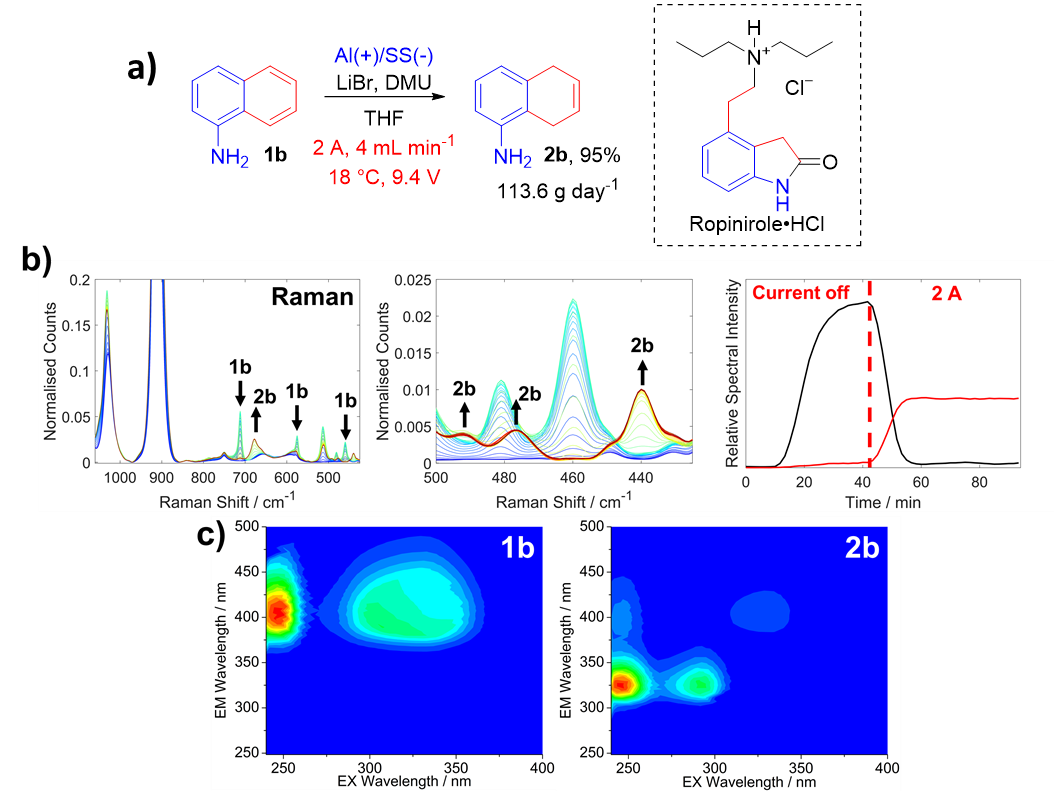 Figure 5. a) Electrochemical Birch reduction of the naphthalene derivative 1b previously used as a route to the API Ropinirole·HCl (showing the isolated yield after collecting 100 mL of the reaction mixture at the steady state) b) Left and middle, Raman Spectra showing peaks for 1b and 2b.The Peak at ca. 520 cm-1 is due to DMU and the peaks at ca. 900 and 1025 cm-1 are due to THF. b) Right, Shows intensity of 1b and 2b monitored using the 475 and 425 cm-1 vibrations respectively. c) EEM spectra of 1b and 2b taken from samples collected at 39 and 88 minutes into the operation of the reactor respectively. Again, the normalized EEM spectra consist of a three dimensional contour plot of excitation vs. emission vs. fluorescence intensity (Blue: low intensity, Red: high intensity).ConclusionsThe single pass electrochemical reduction of naphthalene has been developed in a continuous flow vortex reactor using inexpensive aluminium and stainless-steel electrodes. Using 1.5 M LiBr as the electrolyte and DMU as the proton source, excellent selectivity was obtained between the two possible products. The single ring-reduced product 2a was obtained in quantities up to 4 g with a projected productivity of ca. 80 g day-1 and the double ring-reduction product 3 could be obtained in quantities up to 5 g with a productivity of ca 100 g day-1. We found that rotation of the reactor was necessary to obtain high selectivity with the added benefit of a reduced voltage to deliver the required current. The amount of LiBr and DMU processed could be reduced whilst still maintaining a high efficiency reaction with high selectivity. Like all sacrificial electrodes, the aluminium will be corroded by the reaction and will produce particles in the reaction mixture that represent a blockage risk, especially in narrow flow paths. However, we have demonstrated that the reactor can be run for over 8 h without blockage, with constant performance in terms of selectivity and yield, and with an average increase in the annular gap between the electrodes of only 0.2 mm. Furthermore, because the metal is lost from the inner surface of the cylindrical electrode and all seals are on the outer surface, the loss of aluminium does not cause any leaks from the reactor.  Eventually, the electrode will need replacing but the simple design of our reactor makes the replacement quite straightforward. Finally, the methodology was applied to a derivative of naphthalene 1b which is used in the route to the API Ropinirole. The corresponding dihydronaphthalene 2b was produced in excellent yields, 95 % and in >110 g day-1 productivity. All of our reactions were monitored by on-line PAT (FTIR and Raman) and we have demonstrated what we believe to be one of the first applications of at-line A-TEEMS spectroscopy for fingerprinting the products of organic flow chemistry.  Experimental SectionGeneral Experimental: Reagents were obtained from commercial sources and used as received unless stated otherwise. LiBr was obtained as anhydrous grade. THF was dried over activated alumina (ca. 8 ppm H2O). 1H NMR spectra were recorded at 400 MHz and 13C NMR spectra were recorded at 100 MHz using a Bruker AV400. 1H NMR multiplicities are reported as s (singlet), d (doublet), t (triplet) and m (multiplet). The power supply was operated in constant current mode, where the desired current was set for each experiment and the maximum voltage was set to 30 V. The electrochemical vortex reactor was described previously and was used without change except for the static outer electrode materials.52 The reaction solution was delivered by a JASCO PU-4180HPLC pump. The solution was removed from the reactor using a Cole Parmer Masterflex L/S peristaltic pump. All pipe work was 1/8” O.D. and 1/16” I.D. PTFE tubing with Idex super flangeless fittings. The electrical output was delivered using a Keithley 2260B-30-72 720W power supply. Rotation to the reactor was provided using an Oriental Motor BLM5120P-A round shaft brushless motor with a BMUD120-C control box. The motor was connected to the reactor using a rubber belt and was checked for periodically for slippage using a Tachometer. The reported rpm in the study describes the set-point of the motor controller, which was found to be ±20 rpm with the Tachometer. The recirculating chiller used in this study was a Julabo FL2503 filled with 1:1 ethylene glycol: water. The aluminium electrode was machined from 6082 aluminium and the steel electrode from 316 stainless-steel.Spectroscopy details: Inline FTIR monitoring was conducted using a Mettler Toledo ReactIR 702L with a 1.5 m long silver halide fibre optic with a diamond element (Mettler Toledo DST FP-6-203-1.5).The spectra were collected using 8 scans at 10 s intervals. FTIR spectra were then post processed by baseline subtracting a first-order polynomial fitted in the 700-1080 cm-1 region and then block averaging sets of 10 spectra together. Inline Raman monitoring was conducted using a Kaiser optical systems inc. RXN2 process Raman spectrometer equipped with a fibre optic attached to a Marqmetrix sapphire tipped Process Elite BallProbe 0.25. Raman spectra were collected using a 785 nm excitation laser with a power of 400 mW and a detector exposure time of 5 secs with one scan, resulting in a spectrum every 10 seconds. To monitor 1a, 2a and 3, the spectra were processed using a first order baseline subtraction in the 625-790 cm-1 region and in the case of the monitoring of 1b and 2b, the spectra were baselined processed using a Whittikar filter, in order to remove mild fluorescence. The Raman spectra were then block averaged together in both cases in sets of 15 to produce the final spectra. AT-EEMS measurements were conducted using the Horiba Aqualog®, using a 1.5 mm path length Hellma Analytics three windowed fluorescence cell. Absorbance spectra where collected between 248-800 nm with a resolution of 5 nm. The excitation emission matrices were collected using a CCD detector integration time of 0.1 s on the medium gain setting, with an excitation step size of 5 nm and an emission resolution of 3 nm. All spectra collected were processed against a THF solution of LiBr and DMU at equivalent concentrations to the mixture used for the reduction to obtain both an EEM and absorbance spectrum blank. Samples were collected from the reaction in flow after steady state was reached and then diluted by a factor of 100 before the measurements. The final excitation emission matrices obtained were then normalized by to their maximum value.General Procedures for Reductive dearomatisation of 1a-b.Preparation of small scale reaction mixture: DMU (22.26 g, 152.8 mmol) was placed in a 500 mL round bottom flask and dissolved in 1:4 methanol:toluene (ca. 200 mL) and rotary evaporated, to remove any water, which yielded a fluffy white solid once dry. The solid was then further dried by hi-vacuum for 20 min. to remove any residual solvent. LiBr (45 g, 518.2 mmol) was added to the flask, followed by naphthalene (5.406 g, 42.2 mmol) was added to the DMU flask followed by the LiBr solution. Anhydrous THF (300 mL) was then added to the flask using a cannula and then a balloon of argon was applied. The mixture was then sonicated until all the solids had dissolved.Preparation of large scale reaction mixture: LiBr (260.57 g, 3.0 mol) and 3 Å molecular sieves (20 g) were added to a 3 L round bottom flask and flame-dried. DMU (148.70 g, 1.7 mol) and 1-aminonaphthalene (40.09 g, 0.28 mol) were added, followed by anhydrous THF (made up to 2.0 L total volume) and sonicated until dissolution. The flask was then evacuated and backfilled with argon several times, using a Schlenk line with care so as not to evaporate the THF. After the final backfill with argon, a septum was applied followed by a balloon of argon.Operation of the reactor: The reactor was chilled to the desired temperature and the motor providing rotation was started (set to 4000 rpm). The system was then flushed with anhydrous THF (approx. 100 mL) to remove any residual moisture. The input HPLC pump was set to the desired flow rate and the output peristaltic pump was set to a value in a slight excess to the input flow rate to ensure that the reactor did not overfill. Once the temperature of the reactor reached equilibrium the feed was switched to the reaction mixture, which was passed through the system at the desired flow rate until a steady state was achieved as shown by the inline monitoring (typically FTIR). Once at steady state the power supply was switched on and the current applied. The reactor was allowed to reach a steady state again, determined by inline monitoring, before sample collection. Once the experiment was complete, the power supply was switched off and the system was flushed with THF (ca. 100 mL) until the reaction components were no longer detected by the inline spectrometer. The system was then flushed with methanol liberating a dark residue and this was continued until the outflow feed became clear (ca. 100 mL).Isolation. The collected sample was transferred to an appropriately sized round bottom flask and the THF was removed by rotary evaporation. The residue was then re-dissolved in diethyl ether (200 mL) and transferred to a separation funnel. An aqueous solution of potassium sodium tartrate (0.5 M, 200 mL) was added, mixed and the organic layer collected. The organic layer was then washed with brine, dried over MgSO4 and then filtered and concentrated by rotary evaporation, yielding the isolated compounds for analysis. Further purification could be carried out by column chromatography using alumina and pentane/hexane as the eluent.1,4-dihydronapthalene 2a.58 Isolated as a clear oil. 1H NMR (400 MHz, CDCl3): δ 7.18 – 7.11 (m, 4H), 5.95 – 5.92 (m, 2H), 3.42 – 2.40 (m, 4H). 13C NMR (100 MHz, CDCl3): δ 134.3 (2 × C), 128.5 (2 × CH), 126.0 (2 × CH), 124.8 (2 × CH), 29.8 (2 × CH2).Isotetralin 3.34 Isolated as a white solid. 1H NMR (400 MHz, CDCl3): δ 5.73 (s, 4H), 2.54 (s, 8H). 13C NMR (100 MHz, CDCl3): δ 124.6 (4 × CH), 123.4 (2 × C), 31.0 (4 × CH2).1-Amino-5,8-dihydronapthalene 2b.57 Isolated as a reddish solid. 1H NMR (400 MHz, CDCl3): δ 7.00 (t, J = 7.7 Hz, 1H), 6.59 (d, J = 7.7 Hz, 1H), 6.55 (d, J = 7.7 Hz, 1H), 5.92 – 5.89 (m, 2H), 3.57 (s, 2H), 3.47 – 3.34 (m, 2H), 3.12 – 3.08 (m, 2H). 13C NMR (100 MHz, CDCl3): δ 144.0 (C), 134.8 (C), 126.7 (CH), 124.9 (CH), 123.3 (CH), 119.4 (C), 119.0 (CH), 112.5 (CH), 29.8 (CH2), 25.2 (CH2). HRMS (ESI) m/z calcd. for C10H12N [M+H]+ 146.0964 found 146.0970.Supporting InformationAdditional FTIR and Raman spectra and 1H and 13C NMR spectra for compounds 2a-b and 3 are detailed in the ESI. AcknowledgmentsWe thank the EPSRC grant EP/P013341/1 and the University of Nottingham EPSRC Impact Acceleration Account for financial support. The authors would like to thank Prof. Richard Brown, Dr Alistair Lennox and Dr Ana Folgueiras for their helpful discussions, and Ben Clarke, Richard Wilson, Richard Meehan, Matthew McAdam, David Lichfield, Martin Dellar, and Mark Guyler for their outstanding technical support at the School of Chemistry, UoN.Conflicts of InterestThe authors declare no conflicts of interest.  References(1) Cox, B.; Zdorichenko, V.; Cox, P. B.; Booker-Milburn, K. I.; Paumier, R.; Elliott, L. D.; Robertson-Ralph, M.; Bloomfield, G. Escaping from Flatland: Substituted Bridged Pyrrolidine Fragments with Inherent Three-Dimensional Character. ACS Med. Chem. Lett. 2020, 11 (6), 1185-1190.(2) Lovering, F. Escape from Flatland 2: complexity and promiscuity. Med. Chem. Commun. 2013, 4 (3), 515-519.(3) Lovering, F.; Bikker, J.; Humblet, C. Escape from Flatland: Increasing Saturation as an Approach to Improving Clinical Success. J. Med. Chem. 2009, 52 (21), 6752-6756.(4) Zheng, C.; You, S.-L. Advances in Catalytic Asymmetric Dearomatization. ACS Cent. Sci. 2021, 7 (3), 432-444.(5) Huck, C. J.; Sarlah, D. Shaping Molecular Landscapes: Recent Advances, Opportunities, and Challenges in Dearomatization. Chem 2020, 6 (7), 1589-1603.(6) Wu, L.; Abreu, B. L.; Blake, A. J.; Taylor, L. J.; Lewis, W.; Argent, S. P.; Poliakoff, M.; Boufroura, H.; George, M. W. Multigram Synthesis of Trioxanes Enabled by a Supercritical CO2 Integrated Flow Process. Org. Process Res. Dev. 2021, 25 (8), 1873-1881.(7) Xu, C.; Han, A.; Reisman, S. E. An Oxidative Dearomatization Approach To Prepare the Pentacyclic Core of Ryanodol. Org. Lett. 2018, 20 (13), 3793-3796.(8) Ding, Q.; Ye, Y.; Fan, R. Recent Advances in Phenol Dearomatization and Its Application in Complex Syntheses. Synthesis 2013, 45 (01), 1-16.(9) Nairoukh, Z.; Wollenburg, M.; Schlepphorst, C.; Bergander, K.; Glorius, F. The formation of all-cis-(multi)fluorinated piperidines by a dearomatization–hydrogenation process. Nat. Chem. 2019, 11 (3), 264-270.(10) Han, X.-Q.; Wang, L.; Yang, P.; Liu, J.-Y.; Xu, W.-Y.; Zheng, C.; Liang, R.-X.; You, S.-L.; Zhang, J.; Jia, Y.-X. Enantioselective Dearomative Mizoroki–Heck Reaction of Naphthalenes. ACS Catal. 2022, 12 (1), 655-661.(11) Pape, A. R.; Kaliappan, K. P.; Kündig, E. P. Transition-Metal-Mediated Dearomatization Reactions. Chem. Rev. 2000, 100 (8), 2917-2940.(12) Bertuzzi, G.; Bernardi, L.; Fochi, M. Nucleophilic Dearomatization of Activated Pyridines. Catalysts 2018, 8 (12).(13) Birch, A. J. 117. Reduction by dissolving metals. Part I. J. Chem. Soc. 1944,  (0), 430-436.(14) Vogel, E.; Klug, W.; Breuer, A. 1,6-METHANO[10]ANNULENE. Org. Synth. 1974, 54, 11.(15) Burrows, J.; Kamo, S.; Koide, K. Scalable Birch reduction with lithium and ethylenediamine in tetrahydrofuran. Science 2021, 374 (6568), 741-746.(16) Peters Byron, K.; Rodriguez Kevin, X.; Reisberg Solomon, H.; Beil Sebastian, B.; Hickey David, P.; Kawamata, Y.; Collins, M.; Starr, J.; Chen, L.; Udyavara, S.; et al. Scalable and safe synthetic organic electroreduction inspired by Li-ion battery chemistry. Science 2019, 363 (6429), 838-845.(17) Lei, P.; Ding, Y.; Zhang, X.; Adijiang, A.; Li, H.; Ling, Y.; An, J. A Practical and Chemoselective Ammonia-Free Birch Reduction. Org. Lett. 2018, 20 (12), 3439-3442.(18) Donohoe, T. J.; House, D. Ammonia Free Partial Reduction of Aromatic Compounds Using Lithium Di-tert-butylbiphenyl (LiDBB). J. Org. Chem. 2002, 67 (14), 5015-5018.(19) Garst, M. E.; Dolby, L. J.; Esfandiari, S.; Fedoruk, N. A.; Chamberlain, N. C.; Avey, A. A. Reductions with Lithium in Low Molecular Weight Amines and Ethylenediamine. J. Org. Chem. 2000, 65 (21), 7098-7104.(20) Benkeser, R. A.; Agnihotri, R. K.; Burrous, M. L.; Kaiser, E. M.; Mallan, J. M.; Ryan, P. W. Highly Selective Lithium—Amine Reducing Systems. The Selective Reduction of Aromatic Compounds by Lithium in Mixed Amine Solvents1a. J. Org. Chem. 1964, 29 (6), 1313-1316.(21) Benkeser, R. A.; Burrous, M. L.; Hazdra, J. J.; Kaiser, E. M. Reduction of Organic Compounds by Lithium in Low Molecular Weight Amines. VII. The Preparation of Dihydroaromatics.A Comparison of the Lithium-Amine and Birch Reduction Systems. J. Org. Chem. 1963, 28 (4), 1094-1097.(22) Benkeser, R. A.; Robinson, R. E.; Sauve, D. M.; Thomas, O. H. Reduction of Organic Compounds by Lithium in Low Molecular Weight Amines. I. Selective Reduction of Aromatic Hydrocarbons to Monoölefins. J. Am. Chem. Soc. 1955, 77 (12), 3230-3233.(23) Cole, J. P.; Chen, D.-F.; Kudisch, M.; Pearson, R. M.; Lim, C.-H.; Miyake, G. M. Organocatalyzed Birch Reduction Driven by Visible Light. J. Am. Chem. Soc. 2020, 142 (31), 13573-13581.(24) Chatterjee, A.; König, B. Birch-Type Photoreduction of Arenes and Heteroarenes by Sensitized Electron Transfer. Angew. Chem. Int. Ed. 2019, 58 (40), 14289-14294.(25) Lovato, K.; Fier, P. S.; Maloney, K. M. The application of modern reactions in large-scale synthesis. Nat. Rev. Chem. 2021, 5 (8), 546-563.(26) Yuan, Y.; Lei, A. Is electrosynthesis always green and advantageous compared to traditional methods? Nat. Commun. 2020, 11 (1), 802.(27) Schotten, C.; Nicholls, T. P.; Bourne, R. A.; Kapur, N.; Nguyen, B. N.; Willans, C. E. Making electrochemistry easily accessible to the synthetic chemist. Green Chem. 2020, 22 (11), 3358-3375.(28) Pollok, D.; Waldvogel, S. R. Electro-organic synthesis – a 21st century technique. Chemical Science 2020, 11 (46), 12386-12400.(29) Minteer, S. D.; Baran, P. Electrifying Synthesis: Recent Advances in the Methods, Materials, and Techniques for Organic Electrosynthesis. Acc. Chem. Res. 2020, 53 (3), 545-546.(30) Leech, M. C.; Garcia, A. D.; Petti, A.; Dobbs, A. P.; Lam, K. Organic electrosynthesis: from academia to industry. React. Chem. Eng. 2020, 5 (6), 977-990.(31) Kenis, P. J. A. Electrochemistry for a Sustainable World. Electrochem. Soc. Interface 2020, 29 (3), 43-44.(32) Chaussard, J.; Combellas, C.; Thiebault, A. Electrochemical reduction in liquid ammonia: electrolytic birch reactions and chemical bond fissions. Tetrahedron Lett. 1987, 28 (11), 1173-1174.(33) Zhou, F.; Jehoulet, C.; Bard, A. J. Reduction and electrochemistry of fullerene C60 in liquid ammonia. J. Am. Chem. Soc. 1992, 114 (27), 11004-11006.(34) Peters, B. K.; Rodriguez, K. X.; Reisberg, S. H.; Beil, S. B.; Hickey, D. P.; Kawamata, Y.; Collins, M.; Starr, J.; Chen, L.; Udyavara, S.; et al. Scalable and safe synthetic organic electroreduction inspired by Li-ion battery chemistry. Science 2019, 363 (6429), 838-845.(35) Kabeshov, M. A.; Musio, B.; Ley, S. V. Continuous direct anodic flow oxidation of aromatic hydrocarbons to benzyl amides. React. Chem. Eng. 2017, 2 (6), 822-825.(36) Brown, R. C. D. The Longer Route can be Better: Electrosynthesis in Extended Path Flow Cells. The Chemical Record 2021, 21 (9), 2472-2487.(37) Maljuric, S.; Jud, W.; Kappe, C. O.; Cantillo, D. Translating batch electrochemistry to single-pass continuous flow conditions: an organic chemist’s guide. J. Flow Chem. 2020, 10 (1), 181-190.(38) Folgueiras-Amador, A. A.; Wirth, T. Chapter 5 Electrochemistry under Flow Conditions. In Flow Chemistry: Integrated Approaches for Practical Applications, The Royal Society of Chemistry, 2020; pp 153-198.(39) Noël, T.; Cao, Y.; Laudadio, G. The Fundamentals Behind the Use of Flow Reactors in Electrochemistry. Acc. Chem. Res. 2019, 52 (10), 2858-2869.(40) Elsherbini, M.; Wirth, T. Electroorganic Synthesis under Flow Conditions. Acc. Chem. Res. 2019, 52 (12), 3287-3296.(41) Pletcher, D.; Green, R. A.; Brown, R. C. D. Flow Electrolysis Cells for the Synthetic Organic Chemistry Laboratory. Chem Rev 2018, 118 (9), 4573-4591.(42) Walsh, F. C.; Ponce de León, C. Progress in electrochemical flow reactors for laboratory and pilot scale processing. Electrochimica Acta 2018, 280, 121-148.(43) Atobe, M.; Tateno, H.; Matsumura, Y. Applications of Flow Microreactors in Electrosynthetic Processes. Chem. Rev. 2018, 118 (9), 4541-4572.(44) Folgueiras-Amador, A. A.; Teuten, A. E.; Pletcher, D.; Brown, R. C. D. A design of flow electrolysis cell for ‘Home’ fabrication. React. Chem. Eng. 2020, 5 (4), 712-718.(45) Gutz, C.; Stenglein, A.; Waldvogel, S. R. Highly Modular Flow Cell for Electroorganic Synthesis. Org. Process Res. Dev. 2017, 21 (5), 771-778.(46) Folgueiras-Amador, A. A.; Philipps, K.; Guilbaud, S.; Poelakker, J.; Wirth, T. An Easy-to-Machine Electrochemical Flow Microreactor: Efficient Synthesis of Isoindolinone and Flow Functionalization. Angew. Chem. Int. Ed. 2017, 56 (48), 15446-15450.(47) Green, R. A.; Brown, R. C. D.; Pletcher, D.; Harji, B. An extended channel length microflow electrolysis cell for convenient laboratory synthesis. Electrochem. Commun. 2016, 73, 63-66.(48) Green, R. A.; Brown, R. C. D.; Pletcher, D. Electrosynthesis in Extended Channel Length Microfluidic Electrolysis Cells. J. Flow Chem. 2016, 6 (3), 191-197.(49) Green, R. A.; Brown, R. C. D.; Pletcher, D.; Harji, B. A Microflow Electrolysis Cell for Laboratory Synthesis on the Multigram Scale. Org. Process Res. Dev. 2015, 19 (10), 1424-1427.(50) Stuve, E. M. Electrochemical Reactor Design and Configurations. In Encyclopedia of Applied Electrochemistry, Kreysa, G., Ota, K.-i., Savinell, R. F. Eds.; Springer New York, 2014; pp 568-578.(51) Schrimpf, M.; Esteban, J.; Warmeling, H.; Färber, T.; Behr, A.; Vorholt, A. J. Taylor-Couette reactor: Principles, design, and applications. AlChE J. 2021, 67 (5), e17228.(52) Love, A.; Lee, D. S.; Gennari, G.; Jefferson-Loveday, R.; Pickering, S. J.; Poliakoff, M.; George, M. A Continuous-Flow Electrochemical Taylor Vortex Reactor: A Laboratory-Scale High-Throughput Flow Reactor with Enhanced Mixing for Scalable Electrosynthesis. Org. Process Res. Dev. 2021, 25 (7), 1619-1627.(53) Lee, D. S.; Amara, Z.; Clark, C. A.; Xu, Z. Y.; Kakimpa, B.; Morvan, H. P.; Pickering, S. J.; Poliakoff, M.; George, M. W. Continuous Photo-Oxidation in a Vortex Reactor: Efficient Operations Using Air Drawn from the Laboratory. Org. Process Res. Dev. 2017, 21 (7), 1042-1050.(54) Lee, D. S.; Sharabi, M.; Jefferson-Loveday, R.; Pickering, S. J.; Poliakoff, M.; George, M. W. Scalable Continuous Vortex Reactor for Gram to Kilo Scale for UV and Visible Photochemistry. Org. Process Res. Dev. 2020, 24 (2), 201-206.(55) Di Prima, R. C.; Swinney, H. L. Instabilities and transition in flow between concentric rotating cylinders. In Hydrodynamic Instabilities and the Transition to Turbulence, Swinney, H. L., Gollub, J. P. Eds.; Springer Berlin Heidelberg, 1985; pp 139-180.(56) When it is considered that the production of 3 requires two reductions per molecule then the molar productivity should be considered as 1548 mmol day-1 (i.e. twice the amount of 3 produced).(57) Yousuf, Z.; Richards, A. K.; Dwyer, A. N.; Linclau, B.; Harrowven, D. C. The development of a short route to the API ropinirole hydrochloride. Org. Biomol. Chem. 2015, 13 (42), 10532-10539.(58) Smith, A. J.; Young, A.; Rohrbach, S.; O'Connor, E. F.; Allison, M.; Wang, H.-S.; Poole, D. L.; Tuttle, T.; Murphy, J. A. Electron-Transfer and Hydride-Transfer Pathways in the Stoltz–Grubbs Reducing System (KOtBu/Et3SiH). Angew. Chem. Int. Ed. 2017, 56 (44), 13747-13751.SolutionViscosity (kg m-1 s-1)Flow Rate (mL min-1)Rotation speed (rpm)ReΩReΩ/Recr0.75 M0.000691.51002001.90.75 M0.000691.54000830076.111.5 M0.000921.51002001.481.5 M0.000921.54000650059.173 M0.002531.52001001.223 M0.002531.54000270024.35EntryFlow Rate (mL min-1)Res. Time (min)aI (mA)Voltage (V)bConv. of 1a (%)cYield of 2a (%)cYield of 3 (%)cSelectivity of 2/3 (%)Projected productivityd g h-11117.85203.5969422 – 981.042117.810405.71006943 – 941.03328.9010405.9978892 – 911.92428.90208011.41006943 – 942.09544.45208011.19477172 – 823.37644.45416023.81004963 - 964.26